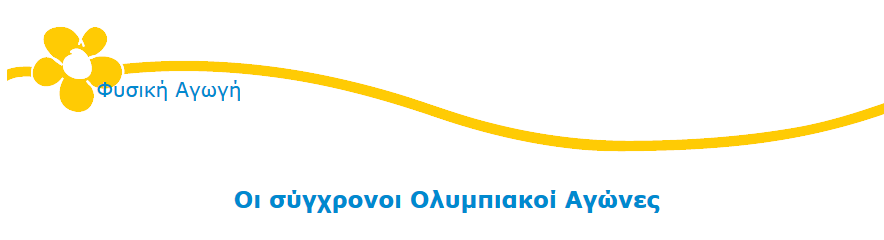 Αγαπητοί μου μαθητές,διαβάστε το παρακάτω απόσπασμα από το βιβλίο μας, για τους σύγχρονους Ολυμπιακούς Αγώνες. http://ebooks.edu.gr/modules/ebook/show.php/DSDIM-C101/86/691,2597/Στην συνέχεια επισκεφτείτε τον παρακάτω σύνδεσμο και δώστε τις σωστές απαντήσεις στο σταυρόλεξο που θα βρείτε. https://wordwall.net/resource/1108350/Καλή επιτυχία!!